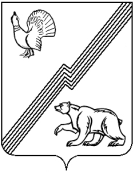 АДМИНИСТРАЦИЯ ГОРОДА ЮГОРСКАХанты-Мансийского автономного округа – Югры ПОСТАНОВЛЕНИЕот 23 апреля 2018 года                                                                                                                 № 1125О внесении изменений в постановление администрации города Югорска от 31.10.2013 № 3283«О муниципальной программе города Югорска«Развитие сети автомобильных дорог и транспорта в городе Югорске на 2014 - 2020 годы»В соответствии с постановлением администрации города Югорска от 07.10.2013 № 2906 «О муниципальных и ведомственных целевых программах города Югорска»:1. Внести в приложение к постановлению администрации города Югорска от 31.10.2013 № 3283 «О муниципальной программе города Югорска «Развитие сети автомобильных дорог                       и транспорта в городе Югорске на 2014 - 2020 годы» (с изменениями от 07.05.2014 № 2047,                от 05.08.2014 № 3988, от 18.11.2014 № 6240, от 25.11.2014 № 6407, от 18.12.2014 № 7210,                  от 31.12.2014 № 7438, от 26.05.2015 № 2137, от 01.09.2015 № 2914, от 23.11.2015 № 3404,                    от 18.12.2015 № 3649, от 22.12.2015 № 3727, от 18.02.2016 № 377, от 17.03.2016 № 580,                  от 05.05.2016 № 960, от 28.06.2016 № 1528, от 13.09.2016 № 2212, от 23.11.2016 № 2888,                     от 22.12.2016 № 3283, от 06.04.2017 № 796, от 04.05.2017 № 996, от 11.07.2017 № 1670,                      от 30.11.2017 № 2969, от 19.12.2017 № 3220, от 19.12.2017 № 3221, от 28.12.2017 № 3354,                     от 05.03.2018 № 644) следующие изменения:1.1. В паспорте муниципальной программы строки «Целевые показатели муниципальной программы», «Финансовое обеспечение муниципальной программы» изложить в новой редакции (приложение 1).1.2. Таблицы 1, 2, 3, 4 изложить в новой редакции (приложение 2).2. Опубликовать постановление в официальном печатном издании города Югорска                              и разместить на официальном сайте органов местного самоуправления города Югорска.3. Настоящее постановление вступает в силу после его официального опубликования.4. Контроль за выполнением постановления возложить на заместителя главы                      города – директора департамента жилищно-коммунального и строительного комплекса администрации города Югорска В.К. Бандурина.Глава города Югорска                                                                                                    Р.З. СалаховПриложение 1к постановлениюадминистрации города Югорскаот 23 апреля 2018 года № 1125Приложение 2к постановлениюадминистрации города Югорскаот 23 апреля 2018 года № 1125Таблица 1Целевые показатели муниципальной программы"Развитие сети автомобильных дорог и транспорта в городе Югорске на 2014 - 2020 годы"Таблица 2Перечень основных мероприятий муниципальной программы«Развитие сети автомобильных дорог и транспорта в городе Югорске на 2014 - 2020 годы»Таблица 3Перечень объектов капитального строительстваТаблица 4Целевые показатели, характеризующие состояние сети автомобильных дорог общего пользования местного значения в соответствии с методическими рекомендациями Минтранса России от 11.09.2015 № НА - 28/11739Целевые показатели муниципальной программы 1. Увеличение протяженности сети автомобильных дорог общего пользования с твердым покрытием с 66,584 до 70,179 км.2. Увеличение протяженности пешеходных дорожек (тротуаров) с 39,744 до 45,968 км.3. Поддержание автомобильных дорог общего пользования местного значения в соответствии нормативным требованиям на 100%.4. Сохранение количества рейсов для перевозки пассажиров на муниципальных маршрутах (23 604 шт.)Финансовое обеспечение муниципальной программыНа реализацию муниципальной программы планируется направить 1 418 854,9 тыс. руб., в том числе:2014 год – 230 201,5 тыс. руб.2015 год – 203 817,5 тыс. руб.2016 год – 291 325,1 тыс. руб.2017 год – 318 266,8 тыс. руб.2018 год – 144 534,8 тыс. руб.2019 год – 115 354,6 тыс. руб.2020 год – 115 354,6 тыс. руб.Из бюджета автономного округа – 528 136,8 тыс. руб., в том числе: 2014 год – 38 343,7 тыс. руб.2015 год – 65 818,7 тыс. руб.2016 год – 142 990,7 тыс. руб.2017 год – 186 093,3 тыс. руб.2018 год – 32 466,6 тыс. руб.2019 год – 31 211,9 тыс. руб.2020 год – 31 211,9 тыс. руб.Из бюджета города Югорска  – 890 718,1 тыс. руб., в том числе:2014 год – 191 857,8 тыс. руб.2015 год – 137 998,8 тыс. руб.2016 год – 148 334,4 тыс. руб.2017 год – 132 173,5 тыс. руб.2018 год – 112 068,2 тыс. руб.2019 год – 84 142,7 тыс. руб.2020 год – 84 142,7 тыс. руб.№Наименование целевых показателей муниципальной программыЕд. измеренияБазовый показатель на начало реализации муниципальной программыЗначение целевого показателя по годамЗначение целевого показателя по годамЗначение целевого показателя по годамЗначение целевого показателя по годамЗначение целевого показателя по годамЗначение целевого показателя по годамЗначение целевого показателя по годамЦелевое значение показателя на момент окончания действия муниципальной программы№Наименование целевых показателей муниципальной программыЕд. измеренияБазовый показатель на начало реализации муниципальной программы2014201520162017201820192020Целевое значение показателя на момент окончания действия муниципальной программы1Протяженность сети автомобильных дорог общего пользования с твердым покрытиемкм66,58466,58463,79365,75765,75769,51069,80070,17970,1792Протяженность пешеходных дорожек (тротуаров)км39,74439,74441,15243,77245,18245,29945,58945,96845,9683Доля протяженности автомобильных дорог общего пользования местного значения, соответствующих нормативным требованиям, в общей протяженности автомобильных дорог общего пользования местного значения%1001001001001001001001001004Количество рейсов для перевозки пассажиров на  муниципальных маршрутахшт.23 60423 60423 60423 60423 60423 60423 60423 60423 604№ основного мероприятияОсновные мероприятия программы (связь мероприятий с целевыми показателями муниципальной программы)Ответственный исполнитель/ соисполнитель (наименование органа или структурного подразделения)Финансовые затраты на реализацию (тыс. руб.)Финансовые затраты на реализацию (тыс. руб.)Финансовые затраты на реализацию (тыс. руб.)Финансовые затраты на реализацию (тыс. руб.)Финансовые затраты на реализацию (тыс. руб.)Финансовые затраты на реализацию (тыс. руб.)Финансовые затраты на реализацию (тыс. руб.)Финансовые затраты на реализацию (тыс. руб.)Финансовые затраты на реализацию (тыс. руб.)№ основного мероприятияОсновные мероприятия программы (связь мероприятий с целевыми показателями муниципальной программы)Ответственный исполнитель/ соисполнитель (наименование органа или структурного подразделения)Источники финансированияВсего20142015201620172018201920202345678910111213Цель: Создание условий для устойчивого развития сети автомобильных дорог местного значения и транспорта, обеспечивающее повышение доступности и безопасности транспортных услугЦель: Создание условий для устойчивого развития сети автомобильных дорог местного значения и транспорта, обеспечивающее повышение доступности и безопасности транспортных услугЦель: Создание условий для устойчивого развития сети автомобильных дорог местного значения и транспорта, обеспечивающее повышение доступности и безопасности транспортных услугЦель: Создание условий для устойчивого развития сети автомобильных дорог местного значения и транспорта, обеспечивающее повышение доступности и безопасности транспортных услугЦель: Создание условий для устойчивого развития сети автомобильных дорог местного значения и транспорта, обеспечивающее повышение доступности и безопасности транспортных услугЦель: Создание условий для устойчивого развития сети автомобильных дорог местного значения и транспорта, обеспечивающее повышение доступности и безопасности транспортных услугЦель: Создание условий для устойчивого развития сети автомобильных дорог местного значения и транспорта, обеспечивающее повышение доступности и безопасности транспортных услугЦель: Создание условий для устойчивого развития сети автомобильных дорог местного значения и транспорта, обеспечивающее повышение доступности и безопасности транспортных услугЦель: Создание условий для устойчивого развития сети автомобильных дорог местного значения и транспорта, обеспечивающее повышение доступности и безопасности транспортных услугЦель: Создание условий для устойчивого развития сети автомобильных дорог местного значения и транспорта, обеспечивающее повышение доступности и безопасности транспортных услугЦель: Создание условий для устойчивого развития сети автомобильных дорог местного значения и транспорта, обеспечивающее повышение доступности и безопасности транспортных услугЦель: Создание условий для устойчивого развития сети автомобильных дорог местного значения и транспорта, обеспечивающее повышение доступности и безопасности транспортных услугЗадача 1. Строительство, реконструкция и капитальный ремонт автомобильных дорог общего пользования местного значения.Задача 1. Строительство, реконструкция и капитальный ремонт автомобильных дорог общего пользования местного значения.Задача 1. Строительство, реконструкция и капитальный ремонт автомобильных дорог общего пользования местного значения.Задача 1. Строительство, реконструкция и капитальный ремонт автомобильных дорог общего пользования местного значения.Задача 1. Строительство, реконструкция и капитальный ремонт автомобильных дорог общего пользования местного значения.Задача 1. Строительство, реконструкция и капитальный ремонт автомобильных дорог общего пользования местного значения.Задача 1. Строительство, реконструкция и капитальный ремонт автомобильных дорог общего пользования местного значения.Задача 1. Строительство, реконструкция и капитальный ремонт автомобильных дорог общего пользования местного значения.Задача 1. Строительство, реконструкция и капитальный ремонт автомобильных дорог общего пользования местного значения.Задача 1. Строительство, реконструкция и капитальный ремонт автомобильных дорог общего пользования местного значения.Задача 1. Строительство, реконструкция и капитальный ремонт автомобильных дорог общего пользования местного значения.Задача 1. Строительство, реконструкция и капитальный ремонт автомобильных дорог общего пользования местного значения.1Выполнение работ по строительству (реконструкции), капитальному ремонту  автомобильных дорог общего пользования местного значения (1, 2)ДЖКиСКбюджет автономного округа453 809,138 343,758 454,0119 059,7172 100,43 427,531 211,931 211,91Выполнение работ по строительству (реконструкции), капитальному ремонту  автомобильных дорог общего пользования местного значения (1, 2)ДЖКиСКместный бюджет127 164,560 932,325 543,619 572,116 102,71 728,41 642,71 642,71Выполнение работ по строительству (реконструкции), капитальному ремонту  автомобильных дорог общего пользования местного значения (1, 2)ДЖКиСКВсего580 973,699 276,083 997,6138 631,8188 203,15 155,932 854,632 854,61Выполнение работ по строительству (реконструкции), капитальному ремонту  автомобильных дорог общего пользования местного значения (1, 2)ДМСиГбюджет автономного округа0,00,00,00,00,00,00,00,01Выполнение работ по строительству (реконструкции), капитальному ремонту  автомобильных дорог общего пользования местного значения (1, 2)ДМСиГместный бюджет36 911,413 000,00,011 000,07 000,05 911,40,00,01Выполнение работ по строительству (реконструкции), капитальному ремонту  автомобильных дорог общего пользования местного значения (1, 2)ДМСиГВсего36 911,413 000,00,011 000,07 000,05 911,40,00,0ИТОГО по задаче 1ДЖКиСК/ ДМСиГбюджет автономного округа453 809,138 343,758 454,0119 059,7172 100,43 427,531 211,931 211,9ИТОГО по задаче 1ДЖКиСК/ ДМСиГместный бюджет164 075,973 932,325 543,630 572,123 102,77 639,81 642,71 642,7ИТОГО по задаче 1ДЖКиСК/ ДМСиГВсего617 885,0112 276,083 997,6149 631,8195 203,111 067,332 854,632 854,6Задача 2. Обеспечение функционирования сети автомобильных дорог общего пользования местного значения.Задача 2. Обеспечение функционирования сети автомобильных дорог общего пользования местного значения.Задача 2. Обеспечение функционирования сети автомобильных дорог общего пользования местного значения.Задача 2. Обеспечение функционирования сети автомобильных дорог общего пользования местного значения.Задача 2. Обеспечение функционирования сети автомобильных дорог общего пользования местного значения.Задача 2. Обеспечение функционирования сети автомобильных дорог общего пользования местного значения.Задача 2. Обеспечение функционирования сети автомобильных дорог общего пользования местного значения.Задача 2. Обеспечение функционирования сети автомобильных дорог общего пользования местного значения.Задача 2. Обеспечение функционирования сети автомобильных дорог общего пользования местного значения.Задача 2. Обеспечение функционирования сети автомобильных дорог общего пользования местного значения.Задача 2. Обеспечение функционирования сети автомобильных дорог общего пользования местного значения.Задача 2. Обеспечение функционирования сети автомобильных дорог общего пользования местного значения.2Текущее содержание и ремонт городских дорог (3)ДЖКиСКбюджет автономного округа56 312,10,00,023 931,03 342,029 039,10,00,02Текущее содержание и ремонт городских дорог (3)ДЖКиСКместный бюджет629 091,6100 124,994 734,299 706,396 697,893 928,470 400,073 500,0 2Текущее содержание и ремонт городских дорог (3)ДЖКиСКВсего685 403,7100 124,994 734,2123 637,3100 039,8122 967,570 400,073 500,0ИТОГО позадаче 2ДЖКиСКбюджет автономного округа56 312,10,00,023 931,03 342,029 039,10,00,0ИТОГО позадаче 2ДЖКиСКместный бюджет629 091,6100 124,994 734,299 706,396 697,893 928,470 400,073 500,0ИТОГО позадаче 2ДЖКиСКВсего685 403,7100 124,994 734,2123 637,3100 039,8122 967,570 400,073 500,0Задача 3. Обеспечение доступности и повышение качества дорожной деятельности и транспортных услуг автомобильным транспортом.Задача 3. Обеспечение доступности и повышение качества дорожной деятельности и транспортных услуг автомобильным транспортом.Задача 3. Обеспечение доступности и повышение качества дорожной деятельности и транспортных услуг автомобильным транспортом.Задача 3. Обеспечение доступности и повышение качества дорожной деятельности и транспортных услуг автомобильным транспортом.Задача 3. Обеспечение доступности и повышение качества дорожной деятельности и транспортных услуг автомобильным транспортом.Задача 3. Обеспечение доступности и повышение качества дорожной деятельности и транспортных услуг автомобильным транспортом.Задача 3. Обеспечение доступности и повышение качества дорожной деятельности и транспортных услуг автомобильным транспортом.Задача 3. Обеспечение доступности и повышение качества дорожной деятельности и транспортных услуг автомобильным транспортом.Задача 3. Обеспечение доступности и повышение качества дорожной деятельности и транспортных услуг автомобильным транспортом.Задача 3. Обеспечение доступности и повышение качества дорожной деятельности и транспортных услуг автомобильным транспортом.Задача 3. Обеспечение доступности и повышение качества дорожной деятельности и транспортных услуг автомобильным транспортом.Задача 3. Обеспечение доступности и повышение качества дорожной деятельности и транспортных услуг автомобильным транспортом.3Предоставление субсидии организациям автомобильного транспорта на возмещение убытков от пассажирских перевозок  на территории города Югорска по регулируемым тарифам, оказание услуг по  осуществлению пассажирских перевозок
по маршрутам регулярного сообщения (4) ДЖКиСКбюджет автономного округа18 015,60,07 364,70,010 650,90,00,00,03Предоставление субсидии организациям автомобильного транспорта на возмещение убытков от пассажирских перевозок  на территории города Югорска по регулируемым тарифам, оказание услуг по  осуществлению пассажирских перевозок
по маршрутам регулярного сообщения (4) ДЖКиСКместный бюджет92 250,617 800,617 721,017 600,010 929,010 200,0 9 000,0 9 000,0 3Предоставление субсидии организациям автомобильного транспорта на возмещение убытков от пассажирских перевозок  на территории города Югорска по регулируемым тарифам, оказание услуг по  осуществлению пассажирских перевозок
по маршрутам регулярного сообщения (4) ДЖКиСКВсего110 266,217 800,625 085,717 600,021 579,910 200,09 000,09 000,04Выполнение мероприятий по разработке программ, нормативных документов в сфере дорожной деятельности (1,2,4)ДЖКиСКбюджет автономного округа0,00,00,00,00,00,00,00,04Выполнение мероприятий по разработке программ, нормативных документов в сфере дорожной деятельности (1,2,4)ДЖКиСКместный бюджет5 300,00,00,0456,01 444,0300,03 100,00,04Выполнение мероприятий по разработке программ, нормативных документов в сфере дорожной деятельности (1,2,4)ДЖКиСКВсего5 300,00,00,0456,01 444,0300,03 100,00,0Итого по задаче 3ДЖКиСКбюджет автономного округа18 015,60,07 364,70,010 650,90,00,00,0Итого по задаче 3ДЖКиСКместный бюджет97 550,617 800,617 721,018 056,012 373,010 500,012 100,09 000,0Итого по задаче 3ДЖКиСКВсего115 566,217 800,625 085,718 056,023 023,910 500,012 100,09 000,0Всего по Муниципальной программебюджет автономного округа528 136,838 343,765 818,7142 990,7186 093,332 466,631 211,931 211,9Всего по Муниципальной программеместный бюджет890 718,1191 857,8137 998,8148 334,4132 173,5112 068,284 142,784 142,7Всего по Муниципальной программеВсего1 418 854,9230 201,5203 817,5291 325,1318 266,8144 534,8115 354,6115 354,6в том числе Инвестиции в объекты муниципальной собственности бюджет автономного округа453 809,138 343,758 454,0119 059,7172 100,43 427,531 211,931 211,9 Инвестиции в объекты муниципальной собственности местный бюджет151 164,573 932,325 543,630 572,116 102,71 728,41 642,71 642,7 Инвестиции в объекты муниципальной собственности Всего604 973,6112 276,083 997,6149 631,8188 203,15 155,932 854,632 854,6 в том числе Ответственный исполнитель (ДЖКиСК)бюджет автономного округа528 136,838 343,765 818,7142 990,7186 093,332 466,631 211,931 211,9Ответственный исполнитель (ДЖКиСК)местный бюджет853 806,7178 857,8137 998,8137 334,4125 173,5106 156,884 142,784 142,7Ответственный исполнитель (ДЖКиСК)Всего1 381 943,5217 201,5203 817,5280 325,1311 266,8138 623,4115 354,6115 354,6Соисполнитель (ДМСиГ)бюджет автономного округа0,00,00,00,00,00,00,00,0Соисполнитель (ДМСиГ)местный бюджет36 911,413 000,00,011 000,07 000,05 911,40,00,0Соисполнитель (ДМСиГ)Всего36 911,413 000,00,011 000,07 000,05 911,40,00,0№ п/пНаименование объектаМощностьСроки строительства, проектированияИсточник финансирования1 Реконструкция улицы Менделеева в г. Югорске0,87 км2011-2017Бюджет автономного округа, местный бюджет2Реконструкция автомобильной дороги  улиц Защитников Отечества-Солнечная-Покровская в г. Югорске 1556 м2012-2016Бюджет автономного округа, местный бюджет3Реконструкция ул. Мичурина-ул. Лунная 1495 м2012-2021местный бюджет4Транспортная развязка в двух уровнях3636,08 м2014-2018Бюджет автономного округа, местный бюджет5Реконструкция автомобильной дороги по ул. Южная-Вавилова (от ул. Покровская до ул. Ермака)1064 м2014-2016местный бюджет6Реконструкция автомобильной дороги по ул. Мира (от ул. Калинина до ул. Ленина) в г. Югорске692 м2014-2021местный бюджет7Реконструкция автомобильной дороги по ул. УральскаяПИР2015-2016местный бюджет7Реконструкция автомобильной дороги по ул. УральскаяСМР 2018-2021местный бюджет8Реконструкция автомобильной дороги по ул. ЗвезднаяПИР2015-2016Бюджет автономного округа, местный бюджет8Реконструкция автомобильной дороги по ул. ЗвезднаяСМР 2018Бюджет автономного округа, местный бюджет9Реконструкция проезжей части дорог ул. Садовая, ул. Таежная, ул. СпортивнаяИГИ2015местный бюджет10Улица 40 лет Победы в городе Югорске (реконструкция)ПИР2016-2017местный бюджет10Улица 40 лет Победы в городе Югорске (реконструкция)СМР 2020-2021местный бюджет11Улица Магистральная в городе Югорске (реконструкция)ПИР2016-2017местный бюджет12Улица Садовая в городе Югорске (реконструкция)ПИР2016-2018местный бюджет12Улица Садовая в городе Югорске (реконструкция)СМР 2020-2021местный бюджет13Реконструкция автомобильной дороги по ул. Никольская (от Газовиков - до Промышленная) 290,1 м2017-2019местный бюджет14Реконструкция автомобильной дороги по ул. Свердлова (от детского сада Брусничка до ул. Студенческая) в г. Югорске378,52019-2020местный бюджет15Реконструкция автомобильной дороги "ул. Студенческая - ул. Декабристов в г. Югорске"ПИР2017-2020местный бюджет№ п/пПоказатели и индикаторыЕд. изм.2003-2012 годы2013-2020 годыв том числе:в том числе:в том числе:в том числе:в том числе:в том числе:в том числе:в том числе:№ п/пПоказатели и индикаторыЕд. изм.2003-2012 годы2013-2020 годы2013 год2014 год2015 год2016 год2017 год2018 год2019 год2020 год1.Протяженность сети автомобильных дорог общего пользования  местного значения в городе Югорске кмхх134,2134,2137,5153,7153,7157,3157,3157,32.Объемы ввода в эксплуатацию после строительства и реконструкции автомобильных дорог общего пользования местного значениякм11,88,90004,603,70,30,42а.Объемы ввода в эксплуатацию после строительства и реконструкции автомобильных дорог общего пользования местного значения, исходя из расчетной протяженности введенных искусственных сооружений (мостов, мостов переходов, путепроводов, транспортных развязок) км11,89,00004,703,70,30,43.Прирост протяженности сети автомобильных дорог местного значения в городе Югорскекмхх003,311,503,6004.Прирост протяженности автомобильных дорог общего пользования местного значения на территории города Югорска, соответствующих нормативным требованиям к транспортно-эксплуатационным показателям, в результате реконструкции автомобильных дорогкмхх000000,10,30,45.Прирост протяженности автомобильных дорог общего пользования  местного значения на территории города Югорска, соответствующих нормативным требованиям к транспортно-эксплуатационным показателям, в результате капитального ремонта и ремонта автомобильных дорогкмхх000004,4006.Общая протяженность автомобильных дорог общего пользования  местного значения, соответствующих нормативным требованиям к транспортно-эксплуатационным показателям на 31 декабря отчетного годакмхх134,2134,2137,5153,7153,7157,3157,3157,36.1.Общая протяженность автомобильных дорог общего пользования местного значения, не соответствующих нормативным требованиям к транспортно-эксплуатационным показателям на 31 декабря отчетного годакмхх000000007.Доля автомобильных дорог общего пользования местного значения, соответствующих нормативным требованиям к транспортно-эксплуатационным показателям, в общей протяженности автомобильных дорог общего пользования местного значения%хх100100100100100100100100